Organisatie:Leerlingen gaan werken met Chromebooks, deze liggen al klaar op hun bankLeerlingen hebben oortjes nodig!Prowise-presentatie staat klaarHun werkschrift van tijd voor taal spelling ligt klaarLeerlingen hebben een checklist blad, deze liggen al klaar op hun bankOnderwijsleergesprekJullie zien hier op het bord twee dezelfde moppen, maar hebben ze ook eenzelfde betekenis? (Nee, ze zijn in een andere tijd geschreven) In welke tijd is het eerste mopje geschreven? (in de verleden tijd) Hoe zie je dat? ( aan het werkwoord ) Welk werkwoord? ( de persoonsvorm) Wat betekent dat, de verleden tijd? (het is al gebeurd, gepasseerd) In welke tijd is het tweede mopje geschreven? (in de tegenwoordige tijd) Hoe zie je dat? (aan het werkwoord, pv) Wat betekent dat? ( het gebeurt nu )Heel goed! Vandaag gaan we verder oefenen op de werkwoorden in de verleden en tegenwoordige tijd.Onderwijsleergesprek rond aandachtig werkenJullie gaan zo dadelijk zelfstandig aan het werk in jullie eerste mini-contractje. Zelfstandig werk houdt in dat jullie gaan werken zonder mijn hulp. In dit deeltje wil ik dat jullie individueel werken wat wil zeggen dat jullie volledig alleen gaan werken zonder hulp van klasgenootjes of mij.Het mini-contract dat voor jullie ligt heeft zowel MOET en MAG taken. Het is natuurlijk de bedoeling dat je zo veel mogelijk oefent. Hoe meer oefeningen dat je maakt, hoe beter de leerstof verwerkt is.  Maar wanneer we zelfstandig werken moeten we aandachtig werken. Waarom is dit zo belangrijk?je moet zoveel mogelijk oefenen, zodat je de leerstof onder de knie krijgtom taken tot een goed einde te brengengeen tijd verliezenWat zorgt er bij jullie voor afleiding?AchtergrondgeluidenDingen die niet op je tafel te horen liggenPraten met je buurWat lijken jullie mogelijke oplossingen hiervoor?Stil zijn, koptelefoonMinimum aantal dingen op je bankVragen of je eerst je werk afmaakt en dan erna praatOrganisatie:Elke leerling krijgt een bekerAfspraakDe beker met opening naar boven betekent: ik heb geen hulp nodigDe beker met opening naar beneden betekent: ik heb hulp nodigWe zullen nu even de oefeningen overlopen van het contract. Hoe gaan jullie efficiënt te werk gaan?ik bekijk alle opdrachten eensik schat in of ik veel tijd ga nodig hebben voor de MOET-opdrachtenik hou de tijd in het oogBij problemen en vragen, kunnen jullie naar de filmpjes kijken. Lukt het nog steeds niet? Dan kan je het je buur vragen. Als laatste stap , draai je je beker om zodat ik zie dat je vragen hebt. Ik hoef dus geen vingers te zien, je werkt verder en ik zal wel zien welke beker omgedraaid is. Heb je iets afgewerkt, dan zet je een kruisje in de laatste kolom. Ben je met alles klaar? Dan krijg je van mij een blaadje om creatief te tekenen.Hoeveel tijd denken jullie nodig te hebben om dit alles af te werken? Als iedereen op tijd klaar is met de MOET-opdrachten, dan kunnen we op het einde nog een leuke KAHOOT quiz maken. (ik bespreek met de leerlingen een haalbaar tijdstip, waarschijnlijk 25 minuten) Ik zet de timer online op 25 minuten.  Aan het werk!Begeleiding:ik loop rond en kijk of iedereen goed bezig isik hou de tijd in het oog en bekijk wie lang over een oefening doet -> deze leerling stuur ik bijInstructieWe gaan nu een laatste oefening maken in de vorm van een kahoot quiz om eens te zien wie de leerstof goed onder knie heeft!Wie had alleen de MOET-opdrachten gemaakt?Wie heeft ALLES al eens kunnen maken?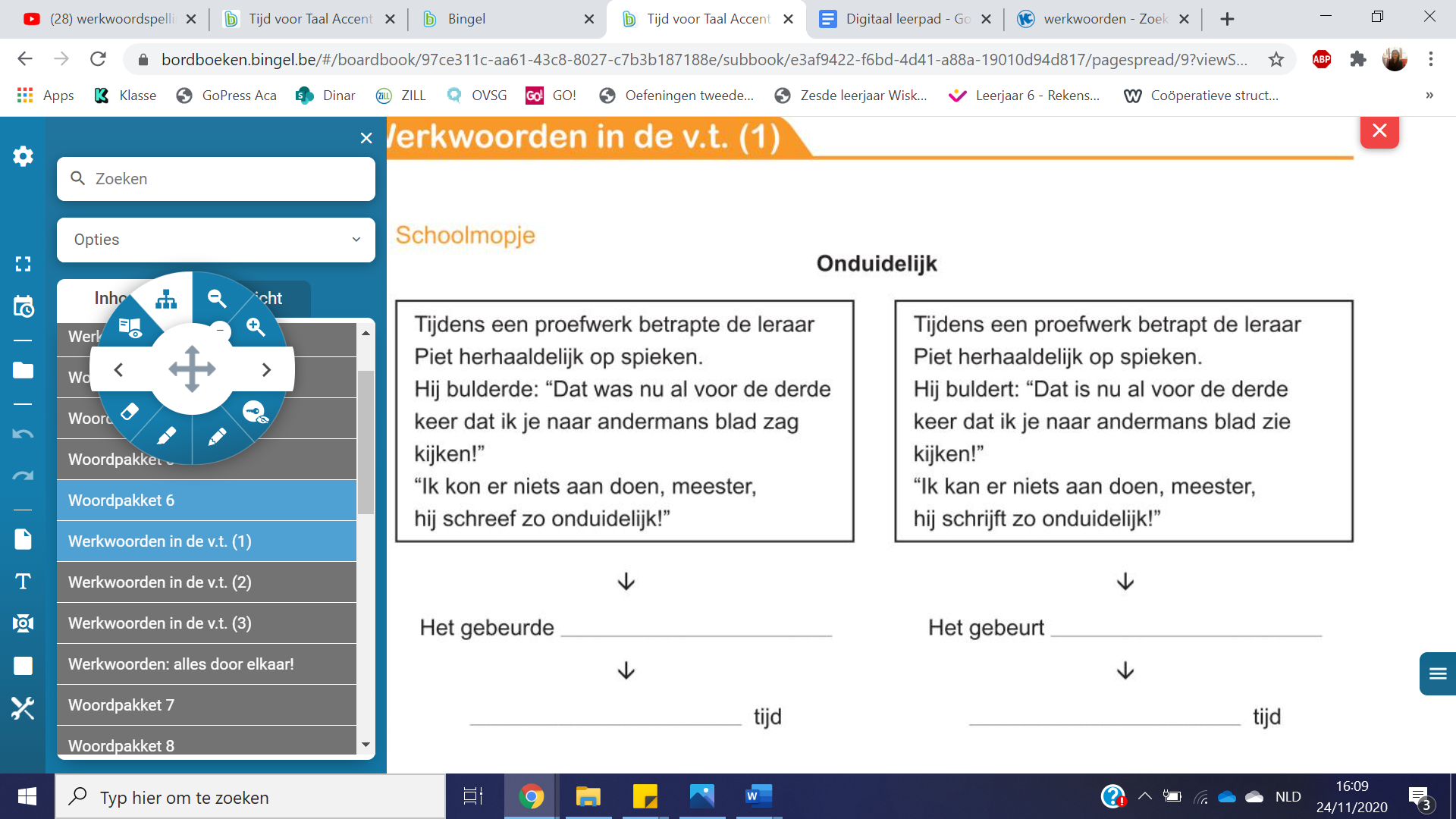 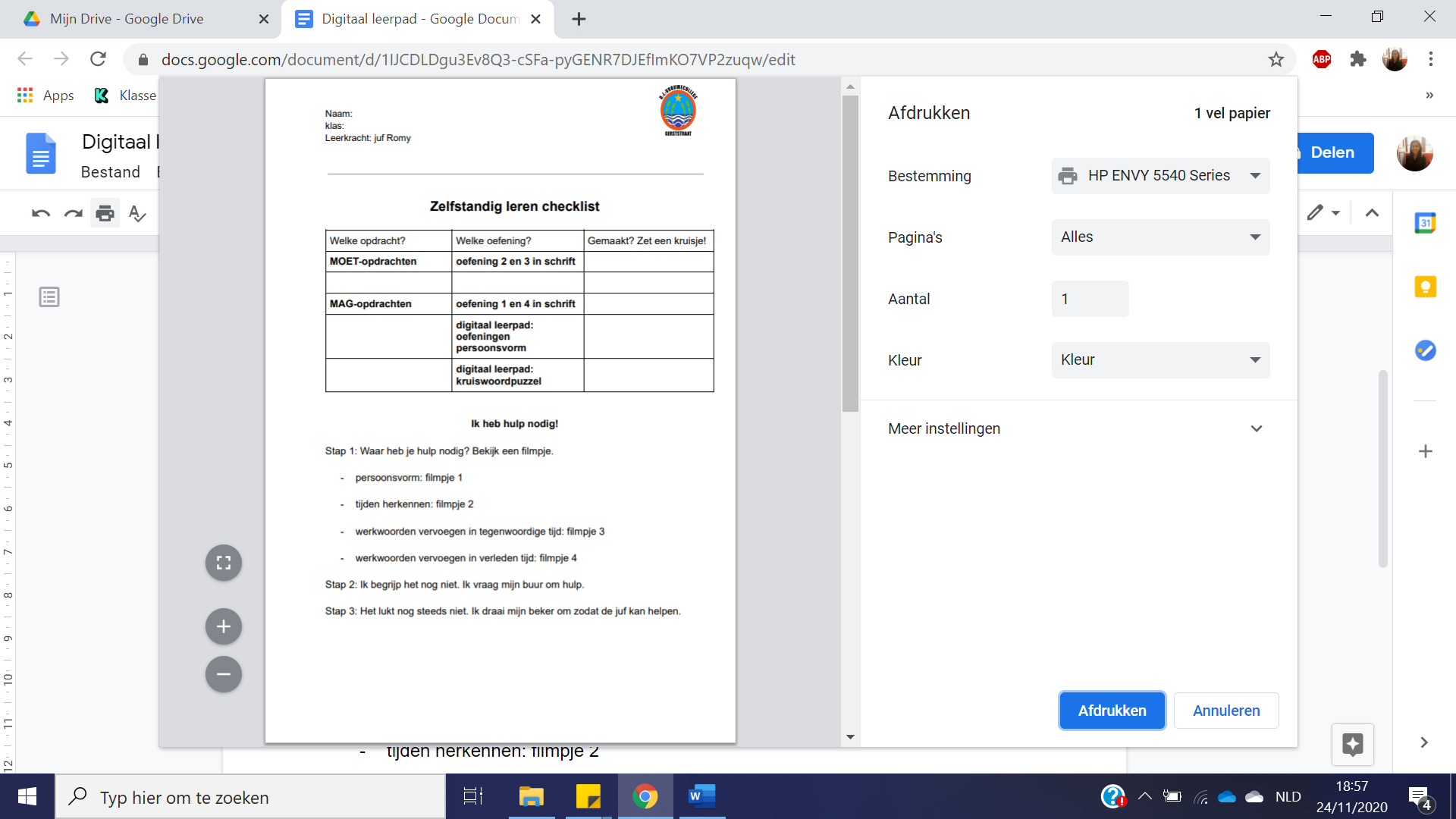 Naam student:Romy SinghRomy SinghRomy SinghLeergroep OLO2D2Naam mentor: Brecht LapereKlas6AAantal lln.:22School: OLGO OostendeOLGO OostendeOLGO OostendeOLGO OostendeOLGO OostendeMAANDAG  30/11/2020    Handtekening mentor + datum:Van 9utot9u50Leergebied(onderdeel):Leergebied(onderdeel):Nederlands: spellingNederlands: spellingLesonderwerp:Lesonderwerp:Werkwoorden 3Werkwoorden 3Leerplandoelen:Leerplan:ZILL – OVSG – GO! – andere TOtn2Nadenken over de belangrijkste aspecten van het taalsysteem. Daarbij taalbeschouwelijke termen gebruikenDe persoonsvorm en infinitief onderzoeken:de infinitief van een werkwoord herkennen, en daarbij de term 'infinitief' kennen en gebruikende vorm van een werkwoord onderzoeken die bepaald wordt door de overeenkomst in persoon en getal met het onderwerp, die vorm herkennen, en daarbij de termen ‘persoonsvorm’, ‘enkelvoud’ en ‘meervoud’ gebruikende termen ‘persoon’, ‘1ste persoon’, ‘2de persoon’ en '3de persoon’ gebruikenDe tijd van werkwoorden onderzoeken:de tijd van een werkwoord en het gebruik ervan onderzoekenaangeven of een werkwoord in de tegenwoordige of verleden tijd staat, en daarbij de termen ‘tijd’, ‘tegenwoordige tijd’ en ‘verleden tijd’ gebruikenhet feit dat werkwoorden in de verleden tijd wel of niet van klank veranderen, onderzoekenMEge2Passende mediamiddelen kiezen, gebruiken en combineren in functie van een beoogd doelBinnen voor hen relevante contexten, ICT gebruiken bij het uitvoeren van complexe opdrachtenIVzv3Doelgericht en efficiënt handelen door taken te plannen, uit te voeren, erop te reflecteren en waar nodig bij te sturen in functie van zelfredzaam en zelfstandig functionerenPrioriteiten kunnen stellen wanneer meerdere taken zich aandienenDe juiste omstandigheden creëren om vooropgestelde doelen te bereikenTOtn2Nadenken over de belangrijkste aspecten van het taalsysteem. Daarbij taalbeschouwelijke termen gebruikenDe persoonsvorm en infinitief onderzoeken:de infinitief van een werkwoord herkennen, en daarbij de term 'infinitief' kennen en gebruikende vorm van een werkwoord onderzoeken die bepaald wordt door de overeenkomst in persoon en getal met het onderwerp, die vorm herkennen, en daarbij de termen ‘persoonsvorm’, ‘enkelvoud’ en ‘meervoud’ gebruikende termen ‘persoon’, ‘1ste persoon’, ‘2de persoon’ en '3de persoon’ gebruikenDe tijd van werkwoorden onderzoeken:de tijd van een werkwoord en het gebruik ervan onderzoekenaangeven of een werkwoord in de tegenwoordige of verleden tijd staat, en daarbij de termen ‘tijd’, ‘tegenwoordige tijd’ en ‘verleden tijd’ gebruikenhet feit dat werkwoorden in de verleden tijd wel of niet van klank veranderen, onderzoekenMEge2Passende mediamiddelen kiezen, gebruiken en combineren in functie van een beoogd doelBinnen voor hen relevante contexten, ICT gebruiken bij het uitvoeren van complexe opdrachtenIVzv3Doelgericht en efficiënt handelen door taken te plannen, uit te voeren, erop te reflecteren en waar nodig bij te sturen in functie van zelfredzaam en zelfstandig functionerenPrioriteiten kunnen stellen wanneer meerdere taken zich aandienenDe juiste omstandigheden creëren om vooropgestelde doelen te bereikenTOtn2Nadenken over de belangrijkste aspecten van het taalsysteem. Daarbij taalbeschouwelijke termen gebruikenDe persoonsvorm en infinitief onderzoeken:de infinitief van een werkwoord herkennen, en daarbij de term 'infinitief' kennen en gebruikende vorm van een werkwoord onderzoeken die bepaald wordt door de overeenkomst in persoon en getal met het onderwerp, die vorm herkennen, en daarbij de termen ‘persoonsvorm’, ‘enkelvoud’ en ‘meervoud’ gebruikende termen ‘persoon’, ‘1ste persoon’, ‘2de persoon’ en '3de persoon’ gebruikenDe tijd van werkwoorden onderzoeken:de tijd van een werkwoord en het gebruik ervan onderzoekenaangeven of een werkwoord in de tegenwoordige of verleden tijd staat, en daarbij de termen ‘tijd’, ‘tegenwoordige tijd’ en ‘verleden tijd’ gebruikenhet feit dat werkwoorden in de verleden tijd wel of niet van klank veranderen, onderzoekenMEge2Passende mediamiddelen kiezen, gebruiken en combineren in functie van een beoogd doelBinnen voor hen relevante contexten, ICT gebruiken bij het uitvoeren van complexe opdrachtenIVzv3Doelgericht en efficiënt handelen door taken te plannen, uit te voeren, erop te reflecteren en waar nodig bij te sturen in functie van zelfredzaam en zelfstandig functionerenPrioriteiten kunnen stellen wanneer meerdere taken zich aandienenDe juiste omstandigheden creëren om vooropgestelde doelen te bereikenLeerinhoud: Werkwoorden tegenwoordige en verleden tijdDe persoonsvorm geeft weer welke tijd je hebtLesdoelen: De leerlingen kunnen...Werkwoorden in tegenwoordige en verleden tijd herkennen (TOtn2)Werkwoorden correct in gevraagde tijd noteren aangepast aan het onderwerp (TOtn2)Infinitiefvorm herleiden uit de persoonsvorm (TOtn2)Herkennen persoonsvorm (TOtn2)Zelfstandig werken met digitale toolsZelfstandig het contract afwerken binnen de voorziene tijdRekening houden met de afspraken omtrent aandachtig werkenBeginsituatie specifiek voor deze les:Beginsituatie specifiek voor deze les:Beginsituatie specifiek voor deze les:Situering in het leerproces:aanbrengeninoefenenWaarop bouwt deze les verder? De leerlingen hebben al ingeoefend op de verschillen tussen sterke en zwakke werkwoordenLeerlingen kennen werkwoorden met klankverandering en zonder klankveranderingWaarop bouwt deze les verder? De leerlingen hebben al ingeoefend op de verschillen tussen sterke en zwakke werkwoordenLeerlingen kennen werkwoorden met klankverandering en zonder klankveranderingWaarop bouwt deze les verder? De leerlingen hebben al ingeoefend op de verschillen tussen sterke en zwakke werkwoordenLeerlingen kennen werkwoorden met klankverandering en zonder klankveranderingLeerling specifieke gegevens + acties:Hanna -> laag werktempo -> mondeling motiveren om de taken af te werkenLucas -> werkt onvoldoende zorgvuldig + rondkijken -> extra controleren of hij de taken correct maakt en mondeling aanmoedigenYuna -> moeite met moeilijkere oefeningen -> extra controleren of het correct is + uitleggenLeerling specifieke gegevens + acties:Hanna -> laag werktempo -> mondeling motiveren om de taken af te werkenLucas -> werkt onvoldoende zorgvuldig + rondkijken -> extra controleren of hij de taken correct maakt en mondeling aanmoedigenYuna -> moeite met moeilijkere oefeningen -> extra controleren of het correct is + uitleggenLeerling specifieke gegevens + acties:Hanna -> laag werktempo -> mondeling motiveren om de taken af te werkenLucas -> werkt onvoldoende zorgvuldig + rondkijken -> extra controleren of hij de taken correct maakt en mondeling aanmoedigenYuna -> moeite met moeilijkere oefeningen -> extra controleren of het correct is + uitleggenBijlagen: bordschema, ingevulde werkbladen, teksten …  Ingevuld werkbladMateriaal / locatiewijziging:Digitaal leerpad google formulieren: https://docs.google.com/forms/d/e/1FAIpQLSchmytgRV89am192D5mVQtsGpKZwq67giBNMIrQ4OX9stXQTw/viewform?usp=sf_linkProwise: https://presenter10.prowise.com/share/resource/JlSgG2vVWIcFlL0ABum2kIBLgfEhWXipJBWaCS6jkiyW59hF4TGnmS9S8MAeutTEKahoot: gebruikersnaam romy1002BekersChecklist (bijlage)LesopbouwMoppen vergelijken                                                                                                                                                                     Moppen vergelijken                                                                                                                                                                     Moppen vergelijken                                                                                                                                                                     Moppen vergelijken                                                                                                                                                                     Moppen vergelijken                                                                                                                                                                     Moppen vergelijken                                                                                                                                                                     Moppen vergelijken                                                                                                                                                                     Moppen vergelijken                                                                                                                                                                     Moppen vergelijken                                                                                                                                                                     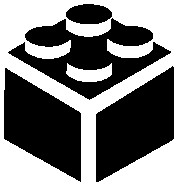 oriënterenoriënterenverwervenverwerkenafronden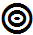 Aandachtig werken                                                                                                                                                                      Aandachtig werken                                                                                                                                                                      Aandachtig werken                                                                                                                                                                      Aandachtig werken                                                                                                                                                                      Aandachtig werken                                                                                                                                                                      Aandachtig werken                                                                                                                                                                      Aandachtig werken                                                                                                                                                                      Aandachtig werken                                                                                                                                                                      Aandachtig werken                                                                                                                                                                      oriënterenoriënterenverwervenverwerkenafronden Oefeningen maken                                                                                                                                                                     Oefeningen maken                                                                                                                                                                     Oefeningen maken                                                                                                                                                                     Oefeningen maken                                                                                                                                                                     Oefeningen maken                                                                                                                                                                     Oefeningen maken                                                                                                                                                                     Oefeningen maken                                                                                                                                                                     Oefeningen maken                                                                                                                                                                     Oefeningen maken                                                                                                                                                                    oriënterenoriënterenverwervenverwerkenafrondenKahoot                                                                                                                                                                     Kahoot                                                                                                                                                                     Kahoot                                                                                                                                                                     Kahoot                                                                                                                                                                     Kahoot                                                                                                                                                                     Kahoot                                                                                                                                                                     Kahoot                                                                                                                                                                     Kahoot                                                                                                                                                                     Kahoot                                                                                                                                                                     oriënterenoriënterenverwervenverwerkenafrondenEvaluatie:  Evalueer hier je eigen pedagogisch, didactisch en/of organisatorisch handelen.  Wat deed je goed en waarom? Wat ging niet goed en waarom? (Denk aan voorbereiding en realisatie.) Doe een verbetervoorstel. 